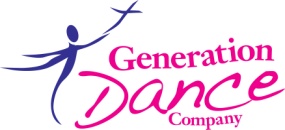 HOME PRACTICE SHEET #2ExerciseRepetitionsSunMonTuesWedThursFriSatSplit (R)30 secSplit (L)30 secCenter split30 secHeel Stretch (on the floor both sides)8 sec eachHeel Stretch Standing (R&L)8 sec each Arabesque (R&L)8 sec eachNeedles (R&L)8 sec eachFan kicks (R&L)8 of eachIllusions (R&L)8 of eachKicks (R&L)8 of eachLeaps (R&L)8 of eachChasse’ (R&L)8 of each